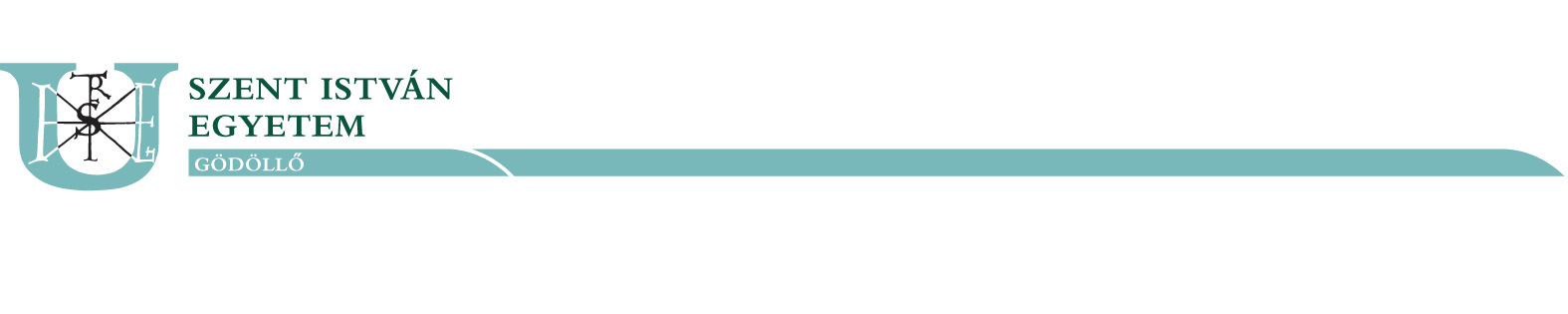 Kérelem késedelmes bejelentkezésreÜgyintéző neve:Ügyintéző elérhetősége: Kérvényazonosító:Tisztelt Oktatási Dékánhelyettes Asszony / Úr!AlulírottHallgató neve:Hallgatói azonosító: Képzés: Kar: Szak: Felvétel éve:Munkarend (tagozat): A képzés helye: az alábbi kéréssel fordulok Önhöz:Kérem, hogy részemre a …………………. félévre aktív félévre történő bejelentkezésemet szíveskedjék engedélyezni, mivel a félév regisztrációs időszakában nem jelentkeztem be aktív félév teljesítésére és a tárgyfelvételi időszakban nem vettem fel a tárgyaimat.A kérelem indoklása: A kérelem leadásával tudomásul veszem, hogy a késedelmes bejelentkezésből és tárgyfelvételből adódó esetleges jogkövetkezményeket viselnem kell, továbbá az aktív félévre történő bejelentkezésből adódó hallgatói jogaimat csak a kérelmem elfogadása esetén és a döntés Neptun-rendszerben történő rögzítését követően gyakorolhatom.Kelt: 	, 20	. 	 hó 	 nap__________________a hallgató aláírása